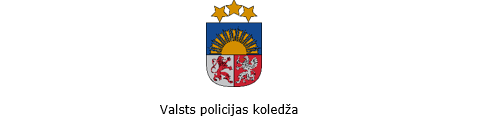 Ezermalas iela 10, Rīga, LV-1014; tālr.67146288; e-pasts kanc@koledza.vp.gov.lv; www.policijas.koledza.gov.lv                                             IEKŠĒJIE NOTEIKUMI                                                                        Rīgā Valsts policijas koledžas Kinoloģijas nodaļasiekšējās kārtības un drošības noteikumiIzdoti saskaņā ar Valsts pārvaldes iekārtas likuma 72.panta pirmās daļas 2.punktuI. Vispārīgie jautājumiIekšējie noteikumi nosaka: kārtību, kādā Valsts policijas koledžas (turpmāk – Koledža) Kinoloģijas nodaļa (turpmāk- Nodaļa) organizē un īsteno dienesta suņu nodarbību un apmācību (turpmāk – Apmācību pasākums); mācību nodarbības vadītāja un dalībnieka tiesības, pienākumus un atbildību; drošības pasākumus darbam ar dienesta suni; dienesta suņa uzturēšanas un pārvadāšanas prasības; rīcību ārkārtas situācijā.Iekšējos noteikumos ir lietoti šādi termini: Apmācību pasākuma dalībnieks - jebkura persona, kura piedalās Koledžas organizētajā Apmācību pasākumā vai cita veida pasākumā, kuros darbs notiek ar dienesta suni izņemot pasākuma vadītāju; Apmācību pasākuma vadītājs – persona, kuru Koledžas Nodaļas vadītājs ir noteicis kā atbildīgo personu par Apmācības pasākuma sagatavošanu, organizēšanu un vadīšanu; būris - speciāli aprīkots sprosts dienesta suņa drošai pārvadāšanai vai īslaicīgai turēšanai; dienesta suns - kinologam piesaistīts vai atbildībā nodots suns, kuram ir noteiktas darba iemaņas vai kurš atrodas apmācībā, apgūstot sunim specifiskas iemaņas;  kinologs - persona, kuras amata (darba) pienākumi paredz dienesta suņu apmācību vai izmantošanu dienesta (darba) uzdevumu izpildē; Nodaļas atbildīgā persona - Nodaļas vadītājs vai Nodaļas vadītāja norīkota persona; voljērs - speciāli aprīkots stacionārs suņa turēšanas sprosts.Jebkuru suni, kurš nav dienesta suns, Apmācību pasākumā iesaista ievērojot šos iekšējos noteikumus.Apmācību pasākuma laikā tās dalībnieks personīgi atbild par normatīvo aktu ievērošanu, kas attiecas uz: Koledžas iekšējiem kārtības noteikumiem; vispārējo drošību darbam ar dienesta suni; darba drošību; ugunsdrošības noteikumiem; dzīvnieku labturību; ētikas pamatprincipiem.   Apmācību pasākumu realizēšana nevar būt par pamatu drošības pasākumu neievērošanai vai pārkāpšanai un dienesta suņu labturības prasību neievērošanai.II. Apmācību pasākuma vieta un organizācija Apmācību pasākumus organizē, ievērojot Koledžas iekšējos kārtības noteikumos noteikto darba laiku (darba dienās no plkst.8.00 līdz plkst.16.30).Apmācību pasākuma dalībnieki ir tiešā Nodaļas vadītāja pakļautībā. Nodaļas Apmācību pasākumu organizē telpā un ārpus tās - apvidū. Apmācību pasākuma vietas izvēli nosaka attiecīgā Apmācību pasākuma   vadītājs.Apmācību pasākuma laikā civilajā sektorā jāievēro sabiedriskās kārtības noteikumus, kā arī personu tiesības uz privātīpašuma neaizskaramību.Apmācību pasākuma laikā, izmantojot palīglīdzekļus (piemēram, pirotehniku, salūtmunīciju, elektrošoku, kairinošas vielas, u.c.),  nepieciešams ievērot attiecīgā palīglīdzekļa lietošanas instrukciju. Aizliegts apzināti bojāt Apmācību pasākuma īstenošanai izsniegto inventāru, mācību vietas atribūtiku, telpas un to piederošos komponentus.Aizliegts bez kinologa atļaujas aiztikt, barot,  vai veikt jebkādas citas darbības ar dienesta suni.  Apmācību pasākuma laikā pret civiliedzīvotājiem nepieciešams izturēties ar cieņu un sapratni.III. Apmācību pasākuma vadītāja un dalībnieka tiesības un pienākumi  Apmācību pasākuma vadītājam un dalībniekam:veikt nepieciešamos pasākumus, lai uzturētu drošu vidi uzdevumu (vingrinājumu) izpildei visu Apmācību pasākuma laiku;ievērot Nodaļā noteikto Apmācību pasākuma dienas plānu;ievērot ceļu satiksmes noteikumus, ja Apmācību pasākuma laikā ir iesaistīts transportlīdzeklis un Apmācību pasākuma dalībnieks piedalās ceļu satiksmē;ievērot koplietošanas telpās tīrību un tajās norādīto kārtību. Pēc Apmācību pasākuma norises atstāt vietu tādā stāvoklī un kārtībā, kādā tā ir bijusi, uzsākot Apmācību pasākumu;ievērot vispārējās higiēnas prasības visu Apmācību pasākuma laiku; atrodoties bīstamā vidē, kas var izraisīt nelaimes gadījumu, nekavējoties pārtraukt Apmācību pasākumu, brīdināt pārējos dalībniekus, atstāt Apmācību pasākuma vietu.Apmācību pasākuma vadītājam: ir tiesības katrā Apmācību pasākuma uzdevumā, pamatojoties uz Apmācību pasākuma dalībnieka spējām, noteikt uzdevuma intensitāti un sarežģītību, katram Apmācību pasākuma  dalībniekam noteikt individuāli; ir pienākums nodrošināt Apmācību pasākumu atbilstoši šo iekšējo noteikumu 14.2.apakšpunkta noteiktajam plānam.Apmācību pasākuma dalībniekam: ir tiesības pārrunāt ar Apmācību pasākuma vadītāju dotā uzdevuma izpildes gaitu pirms un pēc vingrinājuma.ir pienākums veicot Apmācību pasākuma uzdevumu, izvērtēt riskus (vides, veselības, dienesta suņa īpatnības, u.c.) un, ja kādu no tiem saskata, informēt par to Apmācību pasākuma vadītāju;ir pienākums ievērot visas Apmācību pasākuma vadītāja norādes un rīkojumus;ir pienākums patvaļīgi neatstāt Apmācību pasākumu, iepriekš nesaskaņojot to ar Apmācību pasākuma vadītāju;ir pienākums bez iepriekšējas saskaņošanas, neuzsākt vingrinājumu, kas nav tiešs Apmācību pasākuma vadītāja rīkojums;ir pienākums ievērot personīgās aizsardzības prasības, ko norāda Apmācību pasākuma vadītājs (t.s. izmantot personīgos aizsardzības līdzekļus).IV. Apmācību pasākuma vadītāja un dalībnieka atbildība Par Apmācību pasākuma plānošanu, organizēšanu, termiņu ievērošanu, kā arī drošības pasākumu nodrošināšanu un ievērošanu Apmācību pasākuma laikā atbild Apmācību pasākuma vadītājs.Apmācību pasākuma vadītājs un dalībnieks ir atbildīgi par savu darbību vai bezdarbību dienesta suņu Apmācību pasākumā, ja viņa rīcība ietekmē vai var ietekmēt citu personu drošību.Nodaļas vadītājs par šo iekšējo noteikumu neievērošanu Apmācību pasākumā var atteikt turpmāko dalību dienesta suņu Apmācību pasākumā, Apmācību pasākuma dalībniekam vai vadītājam.Apmācību pasākuma vadītāju vai dalībnieku, kurš nav ievērojis šajos iekšējos noteikumos noteiktās drošības prasības un tā rezultātā nodarījis kaitējumu citu cilvēku veselībai vai dzīvībai, vai izraisījis materiālos zaudējumus, sauc pie atbildības normatīvajos aktos noteiktajā kārtībā.Apmācību pasākuma  vadītājs pirms Apmācību pasākuma  uzsākšanas iepazīstina Apmācību pasākuma dalībnieku ar šo iekšējo noteikumu  prasībām, par ko Apmācību pasākuma dalībnieks parakstās drošības instruktāžas žurnālā (pielikums).V. Dienesta suņa uzturēšana un pārvadāšanaApmācību pasākuma laikā ir spēkā labturības prasības, ko nosaka kinoloģijas jomu reglamentējošie normatīvie akti.Apmācību pasākuma dalībnieki, lai nodrošinātu pilnvērtīgu un drošu dienesta suņa piedalīšanos paredzētajās darbībās (Apmācību pasākums, pastaiga, ēdināšana, pārvadāšana), ievēro šādas prasības attiecībā uz :Voljēru:pirms Apmācību pasākuma uzsākšanas, dienesta suņa ievietošanu voljērā saskaņo ar Nodaļas atbildīgo personu;pirms dienesta suņa ievietošanas voljērā, to vizuāli apskata. Konstatējot voljēra bojājumus vai trūkumus, nekavējoties ziņo par to Nodaļas atbildīgajai personai;pēc dienesta suņa ievietošanas voljērā un pirms došanās prom, pārliecinās par voljēra durvju aizvēršanu ar aizbīdni;uzturēt voljēru tīru, pēc Apmācību pasākuma tīru voljēru nodod Nodaļas atbildīgajai personai;voljērā  aizliegts atstāt  ēdiena iepakojumu vai rotaļlietas (piemēram, konservu bundžas, koka gabalus), kā arī jebko citu, kas suni var savainot vai izraisīt tā aizrīšanos.Pastaigu:dienesta suni no voljēra izved (dienesta suns patvaļīgi neatstāj voljēru);kontrolēt dienesta suņa uzvedību (nav pieļaujama vedamā dienesta suņa mešanās virsū citiem dienesta suņiem, riešana uz tiem), ejot ar dienesta suni gar voljēriem, kuros ir citi dienesta suņi;Apmācību pasākumā vai pastaigas laikā  ievērot drošu distanci (dienesta sunim nav iespējas nekontrolēti nonākt kontaktā ar citu dienesta suni); kontrolēt dienesta suni pastaigas laikā, kad dienesta suns atrodas bez pavadas, un nepieciešamības gadījumā spēt to atsaukt. Ja to nav iespējams nodrošināt, tad dienesta suns atrodas pavadā; kontrolēt dienesta suņa ekipējuma drošību (kakla siksna nedrīkst būt saplēsta vai nomaukties pāri galvai, pavada nedrīkst būt saplēsta);nodrošināt dienesta suņa redzamību (skaņas, gaismas, atstarojoši elementi ap suņa kaklu vai pie ķermeņa), ja Apmācību pasākums vai pastaiga ar suni notiek diennakts tumšajā laikā; savākt pārziņā esošā dienesta suņa izkārnījumus, maisiņu aizsienot un ievietojot to atkritumu konteinerā.Ēdināšanu:par dienesta suņa ēdināšanu ir atbildīgs kinologs;kinologs nodrošina nepārtraukti piepildītu ūdens trauku dienesta suņa voljērā.  Pārvadāšanu:nodrošināt dienesta suņa un personu drošību, pārvadājot tos transportlīdzeklī;pārvadājot dienesta suni būrī, pārliecināties par būra durvju  aiztaisīšanu ar aizbīdni; izvairīties no dienesta suņa nekontrolētas lekšanas ārā no transportlīdzekļa vai būra (kinologs var palīdzēt dienesta sunim, to izceļot).Higiēnu: vienu reizi nedēļā ar slotu vai putekļu sūcēju tiek iztīrīts voljērs, kurā atradās dienesta suns;ja voljērā konstatē dienesta suņa izkārnījumus vai citus izdalījumus, tos  savāc un konkrēto vietu nomazgā un dezinficē;voljēru dezinficē, pēc Nodaļas atbildīgās personas norādījuma, Apmācību pasākumam  (vai mācību posmam) noslēdzoties;veic higiēniskus pasākumus, ja dienesta suns pastiprināti ož.Nodaļas atbildīgās personas informēšanas gadījumiem:par dienesta suņa saslimšanu;par dienesta suņa traumas faktu;par dienesta suņu saķeršanās gadījumu;dienesta suns ir sakodis cilvēku (izņemot gadījumu, kad tas notiek, realizējot Apmācību pasākuma uzdevumu).Drošību (suņa kontroli):kinologs, konstatējot, ka dienesta suņi ir saķērušies, plēšas, nekavējoties suņus izšķir. Katrs kinologs tur viņa pārziņā esošo dienesta  suni; ja dienesta suņa saimnieka vai turētāja nav, dienesta suņus izšķir jebkuras citas personas, kuras spēj un pārzina kā to darīt.Dienesta suņa traumām, medicīnisko palīdzību:konstatējot dienesta sunim asiņojošu brūci, kinologs nekavējoties sniedz tam pirmo palīdzību, izmantojot sev piederošu vai Koledžas rīcībā esošu medicīnas aptieciņu;dienesta suņa traumas gadījumā, kinologs nekavējoties informē Nodaļas atbildīgo personu un nepieciešamības gadījumā dodas pie veterinārārsta.VI. Rīcība ārkārtas situācijāJa Apmācību pasākuma laikā noticis nelaimes gadījums vai cita ārkārtas situācija, Apmācību pasākuma vadītājs vai dalībnieks nekavējoties sniedz cietušajam pirmo palīdzību. Nepieciešamības gadījumā izsauc operatīvos dienestus. Apmācību pasākuma vadītājs vai dalībnieks, ja tas ir pieļaujams un nepieciešams, nogādā cietušo ārstniecības iestādē.Par nelaimes gadījumu vai ārkārtas situāciju Apmācību pasākuma laikā, kā arī par veiktajiem pasākumiem ārkārtas situācijas mazināšanai Apmācību pasākuma vadītājs nekavējoties informē Nodaļas vadītāju. Vietu, kurā ir noticis nelaimes gadījums (izņemot, ja tas apdraud apkārtējo cilvēku dzīvību vai veselību, materiālās vērtības, izraisa avārijas situāciju, ugunsgrēku vai būtiski traucē iestādes darba procesu), saglabā neskartu.Ja nelaimes gadījumā ir cietis Apmācību pasākuma  vadītājs, Apmācību pasākuma  dalībnieks rīkojas saskaņā ar šo iekšējo noteikumu 24.punktu  un informē par notikušo Nodaļas vadītāju.Ja nelaimes gadījumā cietušajam nav iespējams nekavējoties sniegt pirmo palīdzību, Apmācību pasākuma vadītājs vai dalībnieks nekavējoties veic pasākumus, lai cietušais pēc iespējas ātrāk saņemtu pirmo palīdzību.Nelaimes gadījumā vai ārkārtas situācijā primāri veic tūlītējos pasākumus, lai saglabātu cietušā dzīvību, - bīstamības avota un citu drošību apdraudošo apstākļu novēršanu un dzīvības glābšanas pasākumus (asiņošanas apturēšanu, elpināšanu, sirds masāžu vai citus pirmās palīdzības pasākumus).Saskaņots ar Valsts policiju 09.04.2021. (atzinums Nr.20/177286).Direktors  		        Ģ.ZalānsŠIS DOKUMENTS IR PARAKSTĪTS AR DROŠU ELEKTRONISKO PARAKSTU UN SATUR LAIKA ZĪMOGUG.Zalmans, 26696900,gints.zalmans@koledza.vp.gov.lvA.Pavlova, 67219634alona.pavlova@koledza.vp.gov.lvPielikumsValsts policijas koledžas13.05.2021                     Iekšējiem noteikumiem Nr. 10Drošības instruktāžas žurnālsDirektors 		        Ģ.ZalānsŠIS DOKUMENTS IR PARAKSTĪTS AR DROŠU ELEKTRONISKO PARAKSTU UN SATUR LAIKA ZĪMOGUNOSŪTĪŠANAS UZDEVUMS:VPK AN LGVPK Direktora vietnieks SMVPK Direktora vietnieks DAVPK ANVPK IKNVPK PPNVPK KNVPK KinNVPK FVNVPK PVNVPK TZKVPK PTKVPK HKVPK SKVPK LFVPK BVPK SPAļona Pavlova, 67219634alona.pavlova@koledza.vp.gov.lv13.05.202113.05.2021               Nr.10Valsts policijas koledžas Kinoloģijas nodaļaApmācību pasākuma vadītāja un dalībnieku instruktāža par “Valsts policijas koledžas Kinoloģijas nodaļasiekšējās kārtības un drošības noteikumi”.Valsts policijas koledžas Kinoloģijas nodaļaApmācību pasākuma vadītāja un dalībnieku instruktāža par “Valsts policijas koledžas Kinoloģijas nodaļasiekšējās kārtības un drošības noteikumi”.Valsts policijas koledžas Kinoloģijas nodaļaApmācību pasākuma vadītāja un dalībnieku instruktāža par “Valsts policijas koledžas Kinoloģijas nodaļasiekšējās kārtības un drošības noteikumi”.Valsts policijas koledžas Kinoloģijas nodaļaApmācību pasākuma vadītāja un dalībnieku instruktāža par “Valsts policijas koledžas Kinoloģijas nodaļasiekšējās kārtības un drošības noteikumi”.Valsts policijas koledžas Kinoloģijas nodaļaApmācību pasākuma vadītāja un dalībnieku instruktāža par “Valsts policijas koledžas Kinoloģijas nodaļasiekšējās kārtības un drošības noteikumi”.Valsts policijas koledžas Kinoloģijas nodaļaApmācību pasākuma vadītāja un dalībnieku instruktāža par “Valsts policijas koledžas Kinoloģijas nodaļasiekšējās kārtības un drošības noteikumi”.Datums (no – līdz): Datums (no – līdz): Datums (no – līdz): Apmācību nosaukums:Apmācību nosaukums:Apmācību nosaukums:Apmācību nosaukums:Ar drošības noteikumiem iepazīstināja (vārds uzvārds, paraksts):Ar drošības noteikumiem iepazīstināja (vārds uzvārds, paraksts):Ar drošības noteikumiem iepazīstināja (vārds uzvārds, paraksts):Nr.p.k.Vārds, uzvārdsVārds, uzvārdsVārds, uzvārdsVārds, uzvārdsDatumsParakstsParaksts